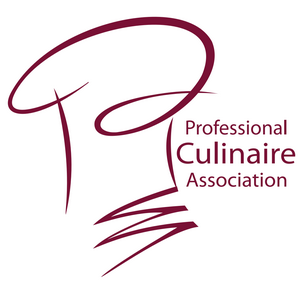 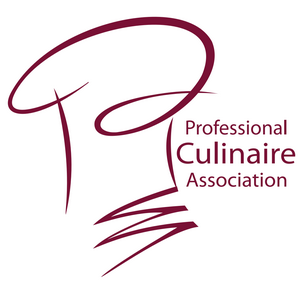 PLEASE WRITE IN CAPITAL LETTERSPLEASE WRITE IN CAPITAL LETTERSPLEASE WRITE IN CAPITAL LETTERSPLEASE WRITE IN CAPITAL LETTERSPLEASE WRITE IN CAPITAL LETTERSPLEASE WRITE IN CAPITAL LETTERSPLEASE WRITE IN CAPITAL LETTERSPLEASE WRITE IN CAPITAL LETTERSPLEASE WRITE IN CAPITAL LETTERSPerson In-Charge (Title):(        ) Miss    (        ) Mrs      (        ) Mr     (        ) Others(        ) Miss    (        ) Mrs      (        ) Mr     (        ) Others(        ) Miss    (        ) Mrs      (        ) Mr     (        ) Others(        ) Miss    (        ) Mrs      (        ) Mr     (        ) Others(        ) Miss    (        ) Mrs      (        ) Mr     (        ) Others(        ) Miss    (        ) Mrs      (        ) Mr     (        ) Others(        ) Miss    (        ) Mrs      (        ) Mr     (        ) OthersFull Name :Date of Birth:(                     ) Day           (               ) Month          (                ) Year(                     ) Day           (               ) Month          (                ) Year(                     ) Day           (               ) Month          (                ) Year(                     ) Day           (               ) Month          (                ) Year(                     ) Day           (               ) Month          (                ) Year(                     ) Day           (               ) Month          (                ) Year(                     ) Day           (               ) Month          (                ) YearCountry of Birth:Nationality:NRIC/Passport:Email:Mobile No. :Website:Office No. :Fax No.Home Address:Company Name:Company Address:Designation:CONTRIBUTOR(      ) New Application      (      ) Annual Contributor (Contributor No.: __________________)(      ) New Application      (      ) Annual Contributor (Contributor No.: __________________)(      ) New Application      (      ) Annual Contributor (Contributor No.: __________________)(      ) New Application      (      ) Annual Contributor (Contributor No.: __________________)(      ) New Application      (      ) Annual Contributor (Contributor No.: __________________)(      ) New Application      (      ) Annual Contributor (Contributor No.: __________________)(      ) New Application      (      ) Annual Contributor (Contributor No.: __________________)(      ) New Application      (      ) Annual Contributor (Contributor No.: __________________)Corporate ContributionsCorporate ContributionsCorporate ContributionsCorporate ContributionsCorporate ContributionsCorporate ContributionsCorporate ContributionsCorporate ContributionsCorporate Contributions(      ) Diamond Contributor – RM10,000.00(      ) Diamond Contributor – RM10,000.00(      ) Diamond Contributor – RM10,000.00(      ) Diamond Contributor – RM10,000.00(      ) Platinum Contributor  – RM8,000.00(      ) Platinum Contributor  – RM8,000.00(      ) Platinum Contributor  – RM8,000.00(      ) Platinum Contributor  – RM8,000.00(      ) Platinum Contributor  – RM8,000.00(      ) Gold Contributor        – RM5,000.00(      ) Gold Contributor        – RM5,000.00(      ) Gold Contributor        – RM5,000.00(      ) Gold Contributor        – RM5,000.00(      ) Silver Contributor        – RM3,000.00(      ) Silver Contributor        – RM3,000.00(      ) Silver Contributor        – RM3,000.00(      ) Silver Contributor        – RM3,000.00(      ) Silver Contributor        – RM3,000.00(      ) Special Contributor  – RM_______________.00 (Any Amount)(      ) Special Contributor  – RM_______________.00 (Any Amount)(      ) Special Contributor  – RM_______________.00 (Any Amount)(      ) Special Contributor  – RM_______________.00 (Any Amount)(      ) Special Contributor  – RM_______________.00 (Any Amount)(      ) Special Contributor  – RM_______________.00 (Any Amount)(      ) Special Contributor  – RM_______________.00 (Any Amount)(      ) Special Contributor  – RM_______________.00 (Any Amount)(      ) Special Contributor  – RM_______________.00 (Any Amount)PAYMENTPAYMENTPAYMENTPAYMENTPAYMENTPAYMENTPAYMENTPAYMENTPAYMENTI/We enclose payment as below:I/We enclose payment as below:I/We enclose payment as below:I/We enclose payment as below:I/We enclose payment as below:I/We enclose payment as below:I/We enclose payment as below:I/We enclose payment as below:I/We enclose payment as below:(    ) Cash                                 (    ) Cheque No. & Bank:                                  (    ) Bank-In Details: (    ) Cash                                 (    ) Cheque No. & Bank:                                  (    ) Bank-In Details: (    ) Cash                                 (    ) Cheque No. & Bank:                                  (    ) Bank-In Details: (    ) Cash                                 (    ) Cheque No. & Bank:                                  (    ) Bank-In Details: (    ) Cash                                 (    ) Cheque No. & Bank:                                  (    ) Bank-In Details: (    ) Cash                                 (    ) Cheque No. & Bank:                                  (    ) Bank-In Details: (    ) Cash                                 (    ) Cheque No. & Bank:                                  (    ) Bank-In Details: (    ) Cash                                 (    ) Cheque No. & Bank:                                  (    ) Bank-In Details: (    ) Cash                                 (    ) Cheque No. & Bank:                                  (    ) Bank-In Details: DECLARATIONI/We hereby Contribute and Declare the above information given is correct.I/We aware and agreed on the terms of contribution and subject to approval by President / Exco.DECLARATIONI/We hereby Contribute and Declare the above information given is correct.I/We aware and agreed on the terms of contribution and subject to approval by President / Exco.DECLARATIONI/We hereby Contribute and Declare the above information given is correct.I/We aware and agreed on the terms of contribution and subject to approval by President / Exco.DECLARATIONI/We hereby Contribute and Declare the above information given is correct.I/We aware and agreed on the terms of contribution and subject to approval by President / Exco.DECLARATIONI/We hereby Contribute and Declare the above information given is correct.I/We aware and agreed on the terms of contribution and subject to approval by President / Exco.DECLARATIONI/We hereby Contribute and Declare the above information given is correct.I/We aware and agreed on the terms of contribution and subject to approval by President / Exco.DECLARATIONI/We hereby Contribute and Declare the above information given is correct.I/We aware and agreed on the terms of contribution and subject to approval by President / Exco.DECLARATIONI/We hereby Contribute and Declare the above information given is correct.I/We aware and agreed on the terms of contribution and subject to approval by President / Exco.DECLARATIONI/We hereby Contribute and Declare the above information given is correct.I/We aware and agreed on the terms of contribution and subject to approval by President / Exco.Date:                                         Signature:                                               Recommended by:Date:                                         Signature:                                               Recommended by:Date:                                         Signature:                                               Recommended by:Date:                                         Signature:                                               Recommended by:Date:                                         Signature:                                               Recommended by:Date:                                         Signature:                                               Recommended by:Date:                                         Signature:                                               Recommended by:Date:                                         Signature:                                               Recommended by:Date:                                         Signature:                                               Recommended by:FOR OFFICIAL USE ONLYFOR OFFICIAL USE ONLYFOR OFFICIAL USE ONLYFOR OFFICIAL USE ONLYFOR OFFICIAL USE ONLYFOR OFFICIAL USE ONLYFOR OFFICIAL USE ONLYFOR OFFICIAL USE ONLYFOR OFFICIAL USE ONLYDate Received:New / Annual Contributor :New / Annual Contributor :New / Annual Contributor :Contributor No :Reviewed & Seconded By Exco :Name:Signature:Date:Approved By President :Name:Signature:Date:Reviewed & Seconded By Exco :Name:Signature:Date:Approved By President :Name:Signature:Date:Reviewed & Seconded By Exco :Name:Signature:Date:Approved By President :Name:Signature:Date:Year of Contribution:Reviewed & Seconded By Exco :Name:Signature:Date:Approved By President :Name:Signature:Date:Reviewed & Seconded By Exco :Name:Signature:Date:Approved By President :Name:Signature:Date:Reviewed & Seconded By Exco :Name:Signature:Date:Approved By President :Name:Signature:Date:Official Receipt No.:Reviewed & Seconded By Exco :Name:Signature:Date:Approved By President :Name:Signature:Date:Reviewed & Seconded By Exco :Name:Signature:Date:Approved By President :Name:Signature:Date:Reviewed & Seconded By Exco :Name:Signature:Date:Approved By President :Name:Signature:Date:Contributor Card Sent         (      ) By Hand          (       ) By PostContributor Card Sent         (      ) By Hand          (       ) By PostContributor Card Sent         (      ) By Hand          (       ) By PostContributor Card Sent         (      ) By Hand          (       ) By PostContributor Card Sent         (      ) By Hand          (       ) By PostPrepared By    :Prepared By    :Prepared By    :Prepared By    :Prepared By    :                   Date :                   Date :                   Date :                   Date :                   Date :RemarksRemarksRemarksRemarksRemarksNOTE: New / Annual Contribution is subject to Approval by President / Exco. Contribution Will Be Refunded If NOT APPROVEDPlease provide Company ProfileNOTE: New / Annual Contribution is subject to Approval by President / Exco. Contribution Will Be Refunded If NOT APPROVEDPlease provide Company ProfileNOTE: New / Annual Contribution is subject to Approval by President / Exco. Contribution Will Be Refunded If NOT APPROVEDPlease provide Company ProfileNOTE: New / Annual Contribution is subject to Approval by President / Exco. Contribution Will Be Refunded If NOT APPROVEDPlease provide Company ProfileNOTE: New / Annual Contribution is subject to Approval by President / Exco. Contribution Will Be Refunded If NOT APPROVEDPlease provide Company ProfileNOTE: New / Annual Contribution is subject to Approval by President / Exco. Contribution Will Be Refunded If NOT APPROVEDPlease provide Company ProfileNOTE: New / Annual Contribution is subject to Approval by President / Exco. Contribution Will Be Refunded If NOT APPROVEDPlease provide Company ProfileNOTE: New / Annual Contribution is subject to Approval by President / Exco. Contribution Will Be Refunded If NOT APPROVEDPlease provide Company ProfileNOTE: New / Annual Contribution is subject to Approval by President / Exco. Contribution Will Be Refunded If NOT APPROVEDPlease provide Company Profile